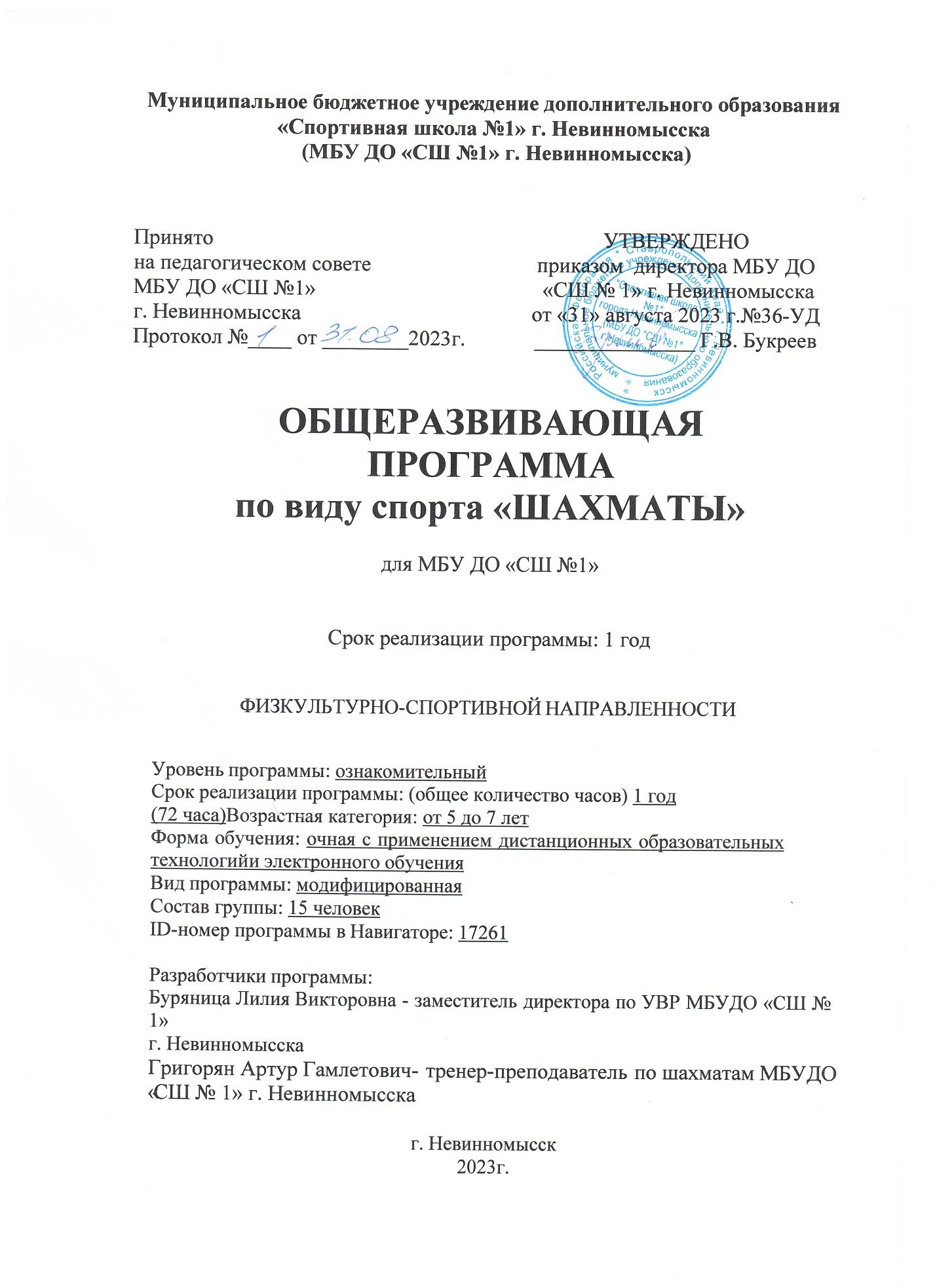 СОДЕРЖАНИЕ 
I. КОМПЛЕКС ОСНОВНЫХ ХАРАКТЕРИСТИК ПРОГРАММЫ
1.1. ПОЯСНИТЕЛЬНАЯ ЗАПИСКА
1.1.1. Направленность программы
Дополнительная общеобразовательная общеразвивающая программа «Шахматы» имеет физкультурно-спортивную направленность.  Шахматы, как спортивная игра, способствуют формированию таких качеств как: терпение, целеустремленность, выносливость, способность к концентрации внимания, умение быстро и правильно принимать решения в меняющейся ситуации. Шахматы являются одним из методов позитивной адаптации к современным компьютерным технологиям.Современная образовательная среда обеспечивает развитие интересов 
и способностей, обучающихся на основе передачи им знаний и опыта познавательной и творческой деятельности.Программа разработана в соответствии со следующими нормативно - правовыми документами:- Конвенция о правах ребенка (одобрена Генеральной Ассамблеей ООН 20.11.1989) (вступила в силу для СССР 15.09.1990г.);- Федеральный закон от 29.12.2012 N 273-ФЗ (с изменениями 
и дополнениями от 29.12.2017 г) «Об образовании в Российской Федерации»;- Паспорт национального проекта «Образование» (утв. президиумом Совета при Президенте РФ по стратегическому развитию и национальным проектам, протокол от 24.12.2018 № 16);- Паспорт федерального проекта «Успех каждого ребенка» (утв. Протоколом заседания проектного комитета по национальному проекту «Образование» от 07.12. 2018 № 3);- Приказ Министерства просвещения России от 09.11.2018 № 196 «Об утверждении Порядка организации и осуществления образовательной деятельности по дополнительным общеобразовательным программам»;- Концепция развития дополнительного образования детей (утв. распоряжением Правительства РФ от 4 сентября 2014 г. № 1726-р);- Постановление Главного государственного санитарного врача Российской Федерации от 4 июля 2014 г. № 41 «Об утверждении СанПиН 2.4.4.3172-14 «Санитарно-эпидемиологические требования к устройству, содержанию и организации режима работы образовательных организаций дополнительного образования детей»;- Письмо Министерства образования и науки России от 18.11.2015 № 09-3242 «Методические рекомендации по проектированию дополнительных общеразвивающих программ (включая разноуровневые программы)»;- Письмо Федеральной службы по надзору в сфере защиты прав потребителей и благополучия человека от 12 мая 2020 г. № 02/9060-2020-24 «О направлении рекомендаций по организации работы образовательных организаций в условиях распространения COVID-19»;- Устава и локальных нормативных актов МБУ ДО «ДЮСШ №1».1.1.2. Уровень освоения программыДополнительная общеобразовательная общеразвивающая программа «Шахматы» разработана для детей дошкольного возраста (6-7 лет), обучающихся в спортивно оздоровительных группах.Актуальность программы
Шахматы являются одним из популярных видов спорта в мире. Актуальность программы обусловлена тем, что анализируя шахматные позиции, обучающиеся постепенно переходят к анализу ситуаций, с которыми они сталкиваются в жизни. На первый план реализации программы выдвигается развивающая функция обучения, которая способствует становлению личности обучающихся и наиболее полному раскрытию их творческих способностей, 
а также программа предоставляет возможность расширения круга общения, полноценного самовыражения, самореализации и позволяет преодолеть проблемы в общении со сверстниками, выстроить эффективную коммуникацию в группе, расширить круг социальных контактов.Отличительные особенности программы
 Программа ориентирована на применение широкого комплекса различного дополнительного материала по шахматам.Программой предусмотрено, чтобы каждое занятие было направлено на овладение основами шахмат, на приобщение обучающихся к активной познавательной работе. Процесс обучения шахматам строится на единстве активных и увлекательных методов и приемов учебной работы, при которой 
в процессе усвоения знаний, законов и правил шахмат у обучающихся развиваются интеллектуальные способности.Программа интегрирует в себе современные достижения в области шахмат, математики и логики, имеет следующие отличительные особенности:Практико-ориентированный подход: большинство занятий по программе являются практикумами, теоретические знания даются в объеме необходимой информации для проведения практических занятий;Использование в обучении игровой технологии;Применение современных информационных технологий, видео- и аудиоматериалов, образовательных программ в мультимедийном формате помогают достичь максимальной вовлеченности обучающихся 
в образовательный процесс.1.1.5 Адресат программыПрограмма ориентирована на обучающихся 6-7 лет и учитывает 
возрастные, гендерные и психологические особенности. 1.1.6 Объем и сроки освоения программыДанная программа рассчитана на 72 часа. Срок реализации программы 
один год.1.1.7 Формы организации образовательного процесса
Форма обучения - очная.Форма организации образовательного процесса: - групповые занятия 
с элементами парной, индивидуальной работы и работы в микрогруппах;- индивидуальные или групповые занятия;- группа состоит из 15 обучающихся. При организации занятия используется дифференцированный, личностно-ориентированный подход. Учебное занятие проводится в различных формах: по дидактической цели: вводное занятие; итоговое занятие; занятие по изучению нового материала; занятие по закреплению полученных знаний; занятие по систематизации и обобщению знаний; занятие по контролю знаний, умений и навыков; практическое занятие; комбинированное занятие.по особенностям коммуникативного взаимодействия педагога 
и обучающихся: занятие-игра, занятие-квест, занятие-викторина, занятие-соревнование и т.д.Формы организации деятельности обучающихся:коллективная, индивидуальная, парная, фронтальная.Режим занятий
Занятия проводятся 2 раз в неделю по 1 академических часа. Еженедельная нагрузка на одного обучающегося составляет 2 часа.ЦЕЛЬ И ЗАДАЧИ ПРОГРАММЫ:
Цель: развитие интеллектуальных и творческих способностей посредством занятий шахматами.Задачи:Воспитывающие:формирование ответственного отношения к своему здоровью;формирование общечеловеческие качества личности: уважение, нравственность, патриотизм;формирование ответственного и бережного отношения к окружающей среде.Развивающие:развитие и совершенствование психологических качеств личности: любознательности, инициативности, трудолюбия, воли, настойчивости, самостоятельности в приобретении знаний;развитие системного и конкретного мышления, долговременной 
и оперативной памяти, концентрации внимания и пространственного воображения;развитие умения работать в команде/паре, выстраивать эффективную коммуникацию со сверстниками и педагогами;- развитие интереса к истории происхождения шахмат и творчества шахматных мастеров, развитие умения контактировать со сверстниками 
в творческой и практической  деятельности;- способствовать развитию волевых качеств (настойчивость, решительность, целеустремленность).Обучающие:формирование базовых знаний шахматной игры, овладение приёмами тактики и стратегии шахматной игры;формирование умения применять теоретические знания на практике;развитие навыков алгоритмизации, построения алгоритмов действий 
и их применения в меняющихся условиях;формирование навыков формулирования и анализирования алгоритмов;- формирование навыка самостоятельно анализировать позицию, через решение комбинации на различные темы, видения в позиции разных вариантов решения;- сформировать практический навык игры;- формирование элементов IT-компетенций.СОДЕРЖАНИЕ ПРОГРАММЫ
1.3.1 Учебный план


1.3.2 Содержание учебного плана
Тема: Организационное занятие. Теория (1): Легенда о возникновении шахмат. История шахмат. Понятие 
о здоровом образе жизни. Сильнейшие шахматисты мира. Правила техники безопасности. Тема: Шахматная доска. Теория (1): Поля, линии, их обозначения. Шахматные фигуры и их обозначения.Практика (1): Тренировочные упражнения по закреплению знаний 
о шахматной доске.Тема: Шахматы – спорт, наука, искусство. Теория (2): Краткая история шахмат. Различные системы проведения шахматных соревнований. Геометрические мотивы траектории перемещения шахматных фигур. Ходы и взятие ладьи, слона, ферзя, короля, коня и пешки. Логические связки «и», «или», «не». Ударность и подвижность фигур 
в зависимости от положения на доске. Превращение пешки и взятие на проходе пешкой. Угроза, нападение, защита, двойной удар. Контроль полей. Ограничение подвижности фигур. Моделирование на шахматном материале. Рокировка, правила ее выполнения. Практика (4):Упражнения по выполнению ходов отдельными фигурами и на запись ходов; дидактические игры на маршруты фигур и их взятие с учетом контроля полей, на ограничение подвижности фигур.Тема: Правила игры. Теория (2): Правила турнирного поведения. Правило «тронул-ходи». Понятие «шах». Способы защиты от шаха. Открытый и двойной шах. Понятие «мат». Обучение алгоритму матования в один ход. Понятие «пат». Сходства 
и различия понятии «мат» и «пат». Выигрыш, ничья, виды ничьей.Практика (4):Решение упражнений на постановку мата и пата в различное количество ходов.Тема: Первоначальные понятия. Теория (2): Запись партий. Мат, ничья. Относительная ценность фигур. Практика (4):Упражнения на запоминание правил шахматной нотации, игры с ограниченным набором фигур, простейшие этюды.Тема: Тактика игры. Теория (2): Понятие о тактике и комбинации. Основные тактические приемы. Практические занятия: разбор специально подобранных позиций, решение тематических этюдов. Ценность фигур. Единица измерения ценности. Виды ценности. Изменение ценности в зависимости от ситуации на доске. Защита. Размен. Виды размена. Материальный перевес. Легкие и тяжелые фигуры, их качество.Практика (6):Решение арифметических задач (типа «Укого больше?») 
и логических задач («типа «Какая фигура ценнее?»)Тема: Стратегия игры. Теория (2): Определение стратегии. Целесообразное развитие фигур, выбор плана, централизация. Практика (6):Разбор и разыгрывание с партнером специально подобранных позиций.Тема: Эндшпиль. Теория (2): Простейшие окончания. Определение эндшпиля. Роль короля 
в эндшпиле. Правило квадрата. Мат различными фигурами. Практические занятия: разбор и разыгрывание с партнером специально подобранных позиций, решение задач. Пешечный эндшпиль. Король и пешка против короля. Ключевые поля. Правило квадрата. Этюд Рети. Роль оппозиции. Отталкивание плечом. Треугольник. Прорыв. Игра на пат.Ладейный эндшпиль. Ладья и пешка против пешки. Позиция Филидора, принцип Тарраша, построение моста, активность фигур.Практика (6):Отработка на шахматной доске пешечного и ладейного эндшпиля.Тема: Дебют. Теория (2): Определение дебюта. Задачи дебюта и принципы его разыгрывания. Практические занятия: разбор специально подобранных позиций и учебных партий, анализ наиболее часто повторяющихся ошибок. Классификация дебютов. Мобилизация фигур, безопасность короля (короткая и длинная рокировка), борьба за центр. Роль и оптимизация работы фигур 
в дебюте. Гамбит, пункт f2 (f7) в дебюте. Понятие о шахматном турнире. Правила поведения при игре в шахматных турнирах.Правила поведения в соревнованиях. Спортивная квалификация в шахматах.Практика (7):Анализ учебных партий; игровая практика; анализ дебютной части партии.Тема: Конкурсы решения задач.Теория (1):Понятие о позиции. Правила проведения конкурсов решений. Решение конкурсных позиций и определение победителя конкурса. Понятие 
о варианте. Логическая связка «если, то …». Открытая линия. Проходная пешка. Пешечные слабости. Форпост. Позиция короля. Атака на короля. Централизация. Овладение тяжелыми фигурами 7(2) горизонтально. Вскрытие и запирание линии. Блокада.Практика (5): Решения конкурсных задач.Тема: Сеансы одновременной игры. Теория (1): Проведение руководителем кружка сеансов одновременной игры 
с последующим разбором партий с кружковцами. Матование двумя ладьями, королем и ладьей как игры с выигрышной стратегией. Матовые и патовые позиции. Стратегия и тактика оттеснения одинокого короля на край доски. Планирование, анализ и контроль при матовании одинокого короля. Управление качеством матования.Практика (2):Решение задач с нахождением одинокого короля в разных зонах; участие в турнирах.Тема: Соревнования. Практика (8): Показательные выступления обучающихся. Презентация успехов юных шахматистов с приглашением родителей учащихся. Конкурс на решение шахматных задач; шахматный вернисаж (выставка картин школьников на шахматные темы).Тема: Итоговое занятие. Практика (1): Правила игры в шахматах. Базовые комбинации.1.4. ПЛАНИРУЕМЫЕ РЕЗУЛЬТАТЫ ОСВОЕНИЯ ПРОГРАММЫОжидаемые результаты освоения программы сформулированы 
в контексте Концепции развития дополнительного образования 
и отслеживаются по трем компонентам: предметный, метапредметный
и личностный, что позволяет определить динамику развития каждого обучающегося.Личностные результаты- готовность и способность обучающихся к саморазвитию 
и самообразованию на основе мотивации к учебно-познавательной деятельности;умение выбирать целевые и смысловые установки в своих действиях 
и поступках по отношению к окружающей среде, здоровью своему 
и окружающих; осознанное использование знания основных правил поведения 
в природе и основ здорового образа жизни в организации собственного 
пространства жизнедеятельности и деятельности;умение анализировать результаты деятельности, выбор способа действий с учетом предложенных условий и требований, собственных возможностей и поставленных задач в соответствии с изменяющимися условиями;формирование основ шахматной культуры;умение сотрудничать со сверстниками и педагогами.Предметные результаты:распознавать проблематику за реальными ситуациями, применяя базовые методы познания;понимать актуальность объяснения фактов, процессов, явлений, закономерностей;решать познавательные задачи и интерпретировать их результаты;представлять информацию в виде текста, таблицы, графика, диаграммы и делать выводы на основании представленных данных;формулировать гипотезы на основании предложенной информации 
и предлагать варианты проверки гипотез;сравнивать объекты/программы/ситуации между собой по заданным критериям, делать выводы и умозаключения на основе сравнения;оценивать эффективность алгоритмов действий.будут иметь сформированные элементы IT-компетенций.На изучаемом материале обучающиеся получат знания о:- шахматных терминах: белое и черное поле, горизонталь, вертикаль, диагональ, центр, партнеры, начальное положение, белые, черные, ход, взятие, стоять под боем, взятие на проходе, длинная и короткая рокировка, шах, мат, пат, ничья;- названиях шахматных фигур: ладья, слон, ферзь, конь, пешка, король;- правилах хода и взятия каждой фигуры, обозначение горизонталей, вертикалей, полей, шахматных фигур, ценности шахматных фигур, сравнительной силе фигур.Обучающиеся получат возможность научиться:- ориентироваться на шахматной доске, играть каждой фигурой 
в отдельности и в совокупности с другими фигурами без нарушений правил игры;- правильно помещать шахматную доску между партнерами, правильно расставлять фигуры перед игрой, различать горизонталь, вертикаль, диагональ, рокировать, объявлять шах, ставить мат;- решать элементарные задачи на мат в один ход, матовать одинокого короля двумя ладьями, ферзем и ладьей, королем и ферзем, королем и ладьей;- записывать шахматную партию;- проводить базовые комбинации.Метапредметные результаты: -самостоятельно находить определять цель деятельности, выбирать алгоритм действий;-уметь решать задачи, осознавать конечный результат, выбирать из предложенных и искать самостоятельно средства достижения цели;самостоятельно осознавать причины своего успеха или неуспеха 
и находить способы выхода из ситуации неуспеха.анализировать, сравнивать, классифицировать и обобщать факты 
и явления;уметь определять возможные источники необходимых сведений, производить поиск информации, анализировать и оценивать ее достоверность;осуществлять логическую операцию установления причинноследственных связей;преобразовывать информацию из одного вида в другой и выбирать удобную для себя/адресата форму фиксации и представления информации;понимая позицию другого, различать в его речи: мнение (точку зрения), доказательство (аргументы), факты; гипотезы, аксиомы, теории;уметь использовать компьютерные и коммуникационные технологии как инструмент для достижения своих целей;самостоятельно организовывать учебно-позновательное взаимодействие в группе (определять общие цели, распределять роли, договариваться друг с другом и т.д.);учиться критично относиться к своему мнению, с достоинством признавать ошибочность своего мнения и корректировать его.II. КОМПЛЕКС ОРГАНИЗАЦИОНННО-ПЕДАГОГИЧЕСКИХ УСЛОВИЙ2.1. УСЛОВИЯ РЕАЛИЗАЦИИ ПРОГРАММЫ
2.1.1 Материально-техническое обеспечение
Перечень материалов и оборудования из расчета на одного обучающегося или на одну группу обучающихся.- спортивный инвентарь, оборудование, компьютеры, расходные материалы к ним, справочная литература, плакаты и т.п.;- наградной материал: грамоты, призы и т.п.;- необходимая печатная продукция (маршрутные листы, конверты, рабочие тетради, памятки, листовки, дневники или карты наблюдения и т.п.).Учебное оборудование:1. Настенная доска - 1 шт.;2. Шахматные часы - 8 шт.;3. Флипчарт магнитно-маркерный - 1 шт.Мебель:1. Учебный стол - 8 шт.;2. Стул ученический - 15 шт. 2.2ФОРМЫ АТТЕСТАЦИИ/КОНТРОЛЯРеализация программы предусматривает следующие формы промежуточной и итоговой аттестации:выполнение практической работы;индивидуальный письменный и устный опрос, фронтальный опрос;тестирование;соревнование (на занятии, на итоговом занятии).Виды контроля:вводный - проводится перед началом работы и предназначен для закрепления знаний, умений и навыков по пройденным темам;текущий - проводиться в ходе учебного занятия для закрепления знания по данной теме;итоговый - проводиться после завершения всей учебной программы;наблюдение за обучающимися в процессе работы;индивидуальные и коллективные проекты.Формы и сроки отслеживания результатовДля отслеживания и фиксации образовательных результатов используются:портфолио;фотоматериалы;материалы анкетирования и тестирования.Портфолио является наиболее наглядной формой отслеживания 
и фиксации результатов. Портфолио включает общие сведения об обучающемся, реферативное описание результативности работы в творческом объединении, грамоты, дипломы, сертификаты о победах и участии 
в различных мероприятиях (конкурсах, выставках, соревнованиях), продукты деятельности (распечатку презентаций проектов и сами проекты), информацию, подтверждающую участие обучающегося в конкурсах 
и конференциях.Другими формами предъявления результатов деятельности обучающихся объединения служат:- итоговое занятие по окончании обучения, которое проходит в форме турнира;- публикации о результатах деятельности объединения в СМИ, на сайте образовательной организации;- аналитический материал по итогам проведения педагогической диагностики.2.3 ОЦЕНОЧНЫЕ И ДИАГНОСТИЧЕСКИЕ МАТЕРИАЛЫ
К формам промежуточной и итоговой аттестации относятся:- выполнение практической работы (отработка комбинаций и алгоритмов игры через дидактические задания);- ролевая игра, деловая игра, интеллектуальная игра («Шахматные фигуры»);- решение открытых (творческих, изобретательских) задач;- индивидуальный письменный и устный опрос, фронтальный опрос;- работа по квест-картам (системы вопросов и заданий на разные темы: «Виды шахмат»);- квесты («Шахматные баталии»);- тестирование («Шахматы в России» и т.д.);- соревнования («Шахматный турнир»).2.4. МЕТОДИЧЕСКОЕ ОБЕСПЕЧЕНИЕМетодическое обеспечение программыШахматы онлайн:https://levico.ruChess Lessons:https://chesslessons.ru/LessonsМетоды обучения по программеИсходя из поставленной цели при реализации данной программы особое значение имеют следующие методы обучения по характеру познавательной деятельности обучающихся (И. Я. Лернер, М. Н. Скаткин):- объяснительно-иллюстративный (информационно-рецептивный) - при изучении нового материала, выполнение практических работ, ликвидации пробелов знаний по пройденному материалу;- репродуктивный - при отработке навыков игры, работа по заданному алгоритму;- проблемное изложение - при изучении нового материала, углубленном изучении отдельных проблемных вопросов, закреплении пройденного материала;- частично-поисковый (эвристический) - при изучении нового материала, закрепление пройденного материала, углубленном изучении отдельных проблемных вопросов;Все многообразие применяемых в ходе реализации программы методов можно объединить в следующие смысловые группы:1. Словесные методы обучения;2. Методы практической работы: упражнение, письменные работы конспект, выписки, составление тезисов (доклада), реферат, графические работы (составление таблиц, схем, диаграмм, графиков, чертежей, составление структурнологических схем, заполнение матриц, работа с картами);3. Метод наблюдения: запись наблюдений, ведение дневника наблюдений, зарисовка, рисунки.4. Метод проблемного обучения: проблемное изложение материала, выделение противоречий данной проблемы, эвристическая беседа; 
самостоятельная постановка, формулировка и решение проблемы обучающимися, поиск и отбор аргументов, фактов, доказательств, самостоятельный поиск ответа учащимися на поставленную проблему;5. Проектно-конструкторские методы: построение гипотез, моделирование ситуации, создание новых способов решения задачи, проектирование (планирование) деятельности, конкретных дел;6. Наглядный метод обучения: наглядные материалы; таблицы, схемы, диаграммы, чертежи, графики; демонстрационные материалы: модели, предметы; видеоматериалы.7. Использование на занятиях активных методов познавательной деятельности: мозговая атака, встреча со специалистами, конкурс, соревнование.Использование различных методов не остается постоянным на протяжении учебного процесса, интенсивность применения методов зависит от контингента обучающихся, поставленных целей и задач конкретного занятия.Педагогические технологииПри реализации программы используются следующие педагогические технологии:технология группового обучения - для организации совместных действий, коммуникаций, общения, взаимопонимания и взаимопомощи;технология дифференцированного обучения - применяются задания различной сложности в зависимости от интеллектуальной подготовки учащихся;технология эдьютеймент - для воссоздания и усвоения учащимися изучаемого материала, общественного опыта и образовательной деятельности;технология проблемного обучения - для творческого усвоения знаний, поэтапного формирования умственных действий, активизации различных операций мышления;информационно-коммуникационные технологии - применяются для расширения знаний, выполнения заданий, создания и демонстрации презентаций на занятиях, проведения диагностики и самодиагностики;технология решения изобретательских задач - применяется для развития системного диалектического мышления (сильного мышления) 
и творческого потенциала обучающихся, самостоятельного поиска и получения нужной информации при решении поставленных задач;кейс-технология - применяется для усвоения новых знаний 
и формирования умений через активную самостоятельную деятельность при решении заданной проблемы.Формы организации образовательного процессаОсновными формами организации образовательного процесса по программе являются комбинированное и практическое занятие (занятие - творческая мастерская, занятие-практикум, квест, практические работы). Особое значение имеют практические работы, позволяющие на практике применить полученные теоретические знания. Соревнования позволяют не только углубить имеющиеся знания, но развить коммуникативные способности обучающихся, умение аргументировано отстаивать свою точку зрения, слышать и случать оппонента, презентовать результат своей деятельности. Образовательный процесс строится на основании системно-деятельностного, дифференцированного и индивидуализированного подходов.Формы организации деятельности, направленной на воспитание 
и социализацию обучающихсяОсновными формами организации деятельности, направленной на воспитание и социализацию обучающихся в рамках данной программы являются:организация познавательной деятельности;организация участия в социальных и культурных практиках.Социализация и воспитание обучающихся через познавательную деятельность предполагает подбор программного материала и организации занятий способствующих развитию личностных качеств обучающихся, эффективной коммуникации, профессиональной ориентации, формированию 
Я-концепции обучающегося.Включение в программу профориентационных материалов, направленных на знакомство с профессиями (в том числе на стыке наук), 
в рамках которых необходимо знание математики, способствует расширению общего профессионального кругозора, ранней профориентации, развитию учебно - познавательного компонента в мотивационной структуре личности обучающегося. Особое значение в ранней профориентации обучающихся имеют и встречи с представителями профессий, олимпиады, соревнования.Важным аспектом успешной социализации обучающихся является формирование культуры здорового и безопасного образа жизни, экологической культуры. Работа по данному направление реализуется через организацию здоровьесберегающей образовательной среды, дополнение программного материала тематическим содержанием.Коллективные и командные формы организации образовательного процесса способствуют развитию навыков эффективной коммуникации обучающихся.К социальным и культурным практикам можно отнести такие формы работы как реализации проектов, экскурсии, встречи, участие в акциях 
и массовых мероприятиях, взаимодействие с социальными партнерами.При реализации программа учитываются базовые национальные ценности российского общества (патриотизм, социальная солидарность, гражданственность, семья, здоровье, труд и творчество, наука, традиционные религии России, искусство, природа, человечество) и приоритетные направления воспитательной деятельности:интеллектуальное воспитание;здоровьесберегающее воспитание и культура безопасности;экологическое воспитание;гражданско-патриотическое воспитание и духовно-нравственное воспитание;воспитание положительного отношения к труду и творчеству;формирование коммуникативной культуры.Реализация программы способствует духовно-нравственному развитию, воспитанию и социализации, профессиональной ориентации обучающихся, здоровьесберегающей деятельности и формированию экологической культуры.3. ЛИТЕРАТУРА И ЭЛЕКТРОННЫЕ РЕСУРСЫНормативные документыДанилюк, А.Я. Концепция духовно-нравственного развития 
и воспитания личности гражданина России / А.Я. Данилюк, А.М. Кондаков, 
В.А. Тишков. - М.: Просвещение, 2011.Концепция развития дополнительного образования детей [электронный ресурс] / «Электронная газета» http://www.rg.ru/2014/09/08/obrazovanie-site-dok.html.- Режим доступа: - Документы;Приказ Министерства образования и науки Российской Федерации (Минобрнауки России) от 29 августа 2013 г. N1008 г. Москва «Об утверждении Порядка организации и осуществления образовательной деятельности по дополнительным общеобразовательным программам» [электронный ресурс] / «Электронная газета». - Режим доступа: http://www.rg.ru/2013/12/! 1/obr-dok.html.- Документы;Программа развития воспитательной компоненты в общеобразовательных организациях [электронный ресурс] / - Режим доступа: http://edu-frn. spb.ru/educ/talent/?download6;СанПиН 2.4.4.3172-14 "Санитарно-эпидемиологические требования 
к устройству, содержанию и организации режима работы образовательных организаций дополнительного образования детей [электронный ресурс] / «Электронная газета». - Режим доступа:	http://www.rg.ru/2014/10/03/sanpin-dok.html.- Документы;Федеральный Закон Российской Федерации «Об образовании в Российской Федерации» [электронный ресурс] / Кодексы и законы РФ. - Режим доступа: http://www.zakonrf.info/zakon-ob-obrazovanii-v-rf/ - Законы.Паспорт приоритетного проекта "Доступное дополнительное образование для детей» (утв. президиумом Совета при Президенте РФ по стратегическому развитию и приоритетным проектам, протокол от 30.11.2016 N11) [электронный ресурс]: «Законы, кодексы и нормативно-правовые акты 
в Российской Федерации». - Режим доступа: - http://legalacts.ru/doc/pasport-prioritetnogo-proekta-dostupnoe-dopolnitelnoe-obrazovanie-dlia-detei-utv/;"Паспорт национального проекта "Образование" (утв. президиумом Совета при Президенте РФ по стратегическому развитию и национальным проектам, протокол от 24.12.2018 N16). - Режим доступа: http://www.consultant.ru/document/cons_doc_LAW_319308/Список основной литературыВолкова Е.И., Прудникова Е.А. Физическая культура. Динамические шахматы. Методическое пособие для учителей общеобразовательных школ / 
Е.И. Волкова, Е.А. Прудникова. - М.: «RUSSIANCHESSHOUSE/Русский шахматный Дом». - 2015. - 136 с.;Сухин И.Г. Программы курса «Шахматы - школе: Для начальных классов общеобразовательных учреждений» / И.Г. Сухин. - Обнинск: Духовное возрождение, - 2011. - 40 с.;Уманская Э.Э., Волкова Е.И., Прудникова Е.А. Шахматы в школе. 
1ый год обучения / Э.Э. Уманская, Е.И. Волкова, Е.А. Прудникова. - Москва: Просвещение. - 2016.- 142 с.Список дополнительной литературыБерезин В. Азы шахмат / В. Березин. - М.: Russian chess house. - 2010. - 93 с.;Владимиров Я.Г. 1000 шахматных загадок / Я.Г. Владимиров. - М.: Астрель. - 2004. - 86 с.;Журавлев Н. Шахматы. Шаг за шагом / Н. Журавлев. - М.: Русский шахматный дом. - 2012. - 134 с.;Ищенко С. Учебник шахматной комбинации / С. Ищенко. - М.: Русский шахматный дом. - 2008. - 82 с.;Костров В., Рожков П. Шахматный решебник. / В. Костров, 
П. Рожков. - СПб. - 2004. - 96с.Список цифровых ресурсов1.Единая коллекция цифровых образовательных ресурсов [электронный ресурс]: «Единая коллекция цифровых образовательных ресурсов». – Режим доступа:-http://schoolcollection.edu.ru/catalog/search/?text=%D8%E0%F5% EC%E0%F2%FB&tg;2. Информационный портал «Мир шахмат». [электронный ресурс]: «Мир шахмат». - Режим доступа: - https://chessok.net 3. Информационный портал «Шахматный клуб». [электронный ресурс]: «Шахматный клуб». - Режим доступа: -https://xchess.ru;4. Портал «Шахматный всеобуч». [электронный ресурс]: «Шахматный всеобуч». - Режим доступа: -http://vseobuch.ruchess.ru;I.Комплекс основных характеристикпрограммы31.1Пояснительная записка31.1.1Направленность программы31.1.2Уровень освоения программы41.1.3Актуальность программы41.1.4Отличительные особенности программы от существующих41.1.5Адресат программы51.1.6Объем и сроки освоения программы51.1.7Формы организации образовательного процесса51.1.8Режим занятий51.2.Цель и задачи программы61.3.Содержание программы71.3.1Учебный план программы71.3.2Содержание учебного плана 8-101.4.Планируемые результаты10-12II.Комплекс Организационно-педагогических условий  132.1.УСЛОВИЯ РЕАЛИЗАЦИИ ПРГОРАММЫ132.1.1Материально-техническое обеспечение132.2.ФОРМЫ АТТЕСТАЦИИ/КОНТРОЛЯ13-142.3.ОЦЕНОЧНЫЕ И ДИАГНОСТИЧЕСКИЕМАТЕРИАЛЫ152.4.МЕТОДИЧЕСКОЕ ОБЕСПЕЧЕНИЕ16-183. ЛИТЕРАТУРА И ЭЛЕКТРОННЫЕ РЕСУРСЫ19-20№п/п Содержание занятийсентябрьоктябрьноябрьдекабрьянварьфевральмартапрельмайиюньиюльавгуститого1Организационное занятие,час222Шахматы – спорт, наука, искусство, шахматная доска,час14163 Правило игры, час122164 Первоначальные понятия: тактика и стратегия игры,час22654423285Конкурсы решения задач,час11111166Эндшпиль, час11131187Дебют, час11131188Сеансы одновременной игры,час11139Соревнования,час12310Итоговое занятие,час2211Общее количество часов по программе68997898800072Время 
проведенияЦель проведенияФормы и методы контроляВходная диагностикаВходная диагностикаВходная диагностикаСентябрь/ЯнварьОпределение уровня личностного развития, уровня развития творческих способностейОпрос, анкетирование, педагогическое наблюдение.Промежуточная диагностикаПромежуточная диагностикаПромежуточная диагностикаВ течение годаОпределение степени усвоения учащимися учебного материала. Определение готовности к восприятию нового материала. Выявление обучающихся, отстающих и опережающих обучение. Подбор наиболее эффективных методов и средств обучения.Педагогическое наблюдение, опрос, тестирование, оценка проекта, квест-карты, соревнования.Итоговая диагностикаИтоговая диагностикаИтоговая диагностикаДекабрь/МайОпределение изменения уровня развития обучающихся, их творческих способностей. Определение результатов обучения. Мотивирование обучающихся на дальнейшее (в том числе самостоятельное) обучение. Получение сведений для совершенствования образовательной программы и методов обучения.Тестирование, анкетирование, защита проектов, конференция, конкурс портфолио.Планируемые результатыДиагностические методики и заданияСроки проведенияЛичностныеМетодика исследования ценностных ориентаций личности (модификация Е.Б. Фаталовой)Ноябрь/АпрельМетапредметныеМетодика «Мотивы учебной деятельности» Методика «Уровень общительности» (В.Ф.Ряховский)Ноябрь /МартПредметныеТурнир. Методика «Логические закономерности» (Тест Липпмана)Декабрь/Май